  ҠАРАР				                                    ПОСТАНОВЛЕНИЕ18  март  2020 й.                             № 08                            18 марта   2020 г.О назначении и проведении публичных слушаний по проекту решения « Об исполнении бюджета сельского поселения  Юмашевский  сельсовет муниципального района  Чекмагушевский район Республики Башкортостанза 2019 год».     Руководствуясь ст.28, 35 Федерального закона «Об общих принципах организаций местного самоуправления в Российской Федерации», ст.11 Закона Республики Башкортостан «О  местном самоуправлении в Республике Башкортостан», п.2 ч.3, ст.10 Устава сельского поселения  Юмашевский сельсовет муниципального района Чекмагушевский район Республики Башкортостан и Положением о Публичных слушаниях сельского поселения  Юмашевский сельсовет, Администрация сельского поселения  Юмашевский сельсовет муниципального района Чекмагушевский район Республики Башкортостан  постановляет:1.Назначить и провести публичные слушания по проекту решения« Об исполнении бюджета сельского поселения  Юмашевский  сельсовет муниципального района  Чекмагушевский район Республики Башкортостанза 2019 год  на 07 апреля  2020  года в 16.00 часов в  Юмашевском  сельском Доме культуры   по адресу: с. Юмашево, ул. Советская,  дом №21.2.Создать комиссию по подготовке и проведению публичных слушаний в составе:Председатель комиссии:	  Салимгареева Рамила Харисовна  –   глава сельского поселения Юмашевский сельсовет.Члены комиссии:Тимофеев Геннадий Степанович –   депутат Совета сельского поселения Юмашевский сельсовет, председатель Постоянной комиссии по бюджету, налогам, вопросам муниципальной собственности; Стружкова Леле Фаниловна – депутат Совета сельского поселения Юмашевский сельсовет, секретарь Постоянной комиссии по бюджету, налогам, вопросам муниципальной собственности.3. Обнародовать проект  нормативно правового акта на информационном стенде и сайте Администрации сельского поселения  Юмашевский сельсовет 20 марта 2020 года.4. Установить, что письменные предложения жителей сельского поселения  Юмашевский  сельсовет муниципального района Чекмагушевский район по проекту   нормативного   правового   акта    направляются    в    Совет    по  адресу: с. Юмашево ул. Советская, 10, в период со дня обнародования настоящего  постановление до 17-00 часов 06 апреля 2020 года. Глава сельского поселения                                            Р.Х. Салимгареева   БАШҠОРТОСТАН  РЕСПУБЛИКАҺЫСАҠМАҒОШ  РАЙОНЫ муниципаль районЫНЫҢ   ЙОМАШ АУЫЛ СОВЕТЫ АУЫЛ  БИЛӘмӘҺЕ  ХАКИМИӘТЕ452227,  Йомаш ауылы,  Совет урамы,10тел. (34796) 27-2-69, 27-2-24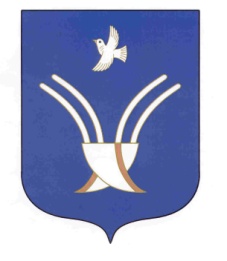 Администрация сельского поселения Юмашевский сельсоветмуниципального района Чекмагушевский район Республики Башкортостан452227, с.  Юмашево, ул.  Советская. 10 тел. (34796) 27-2-69, 27-2-24